english homework iTeacher Julia1. Leia o texto e circule as palavras-chave:Allyson Felix breaks one of Usain Bolt’s world records, 10 months after giving birth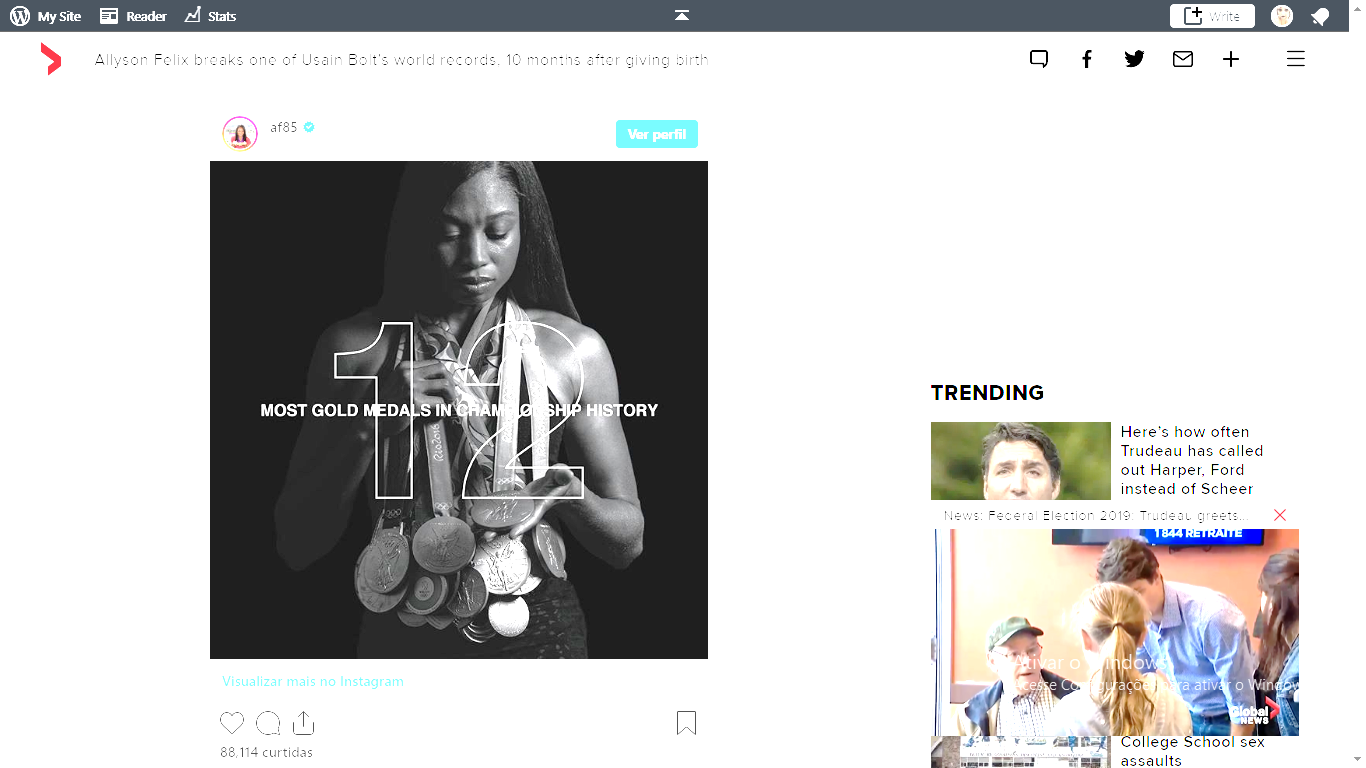 Allyson Felix is a professional runner. She is 33 years old. She participates in international competitions. This week, she broke Usain Bolt’s record for most gold medals won in a track-and-field World Championship.Usain Bolt won 11 medals in 2017, but Allyson won 12 medals this year. 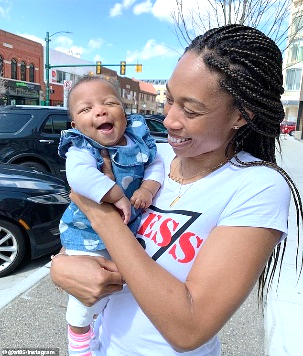 What makes it even more impressive is that Allyson had a baby less than one year ago. She gave birth to Camryn in November, 2018. 
Now, Allyson is training for the 2020 Summer Olympics.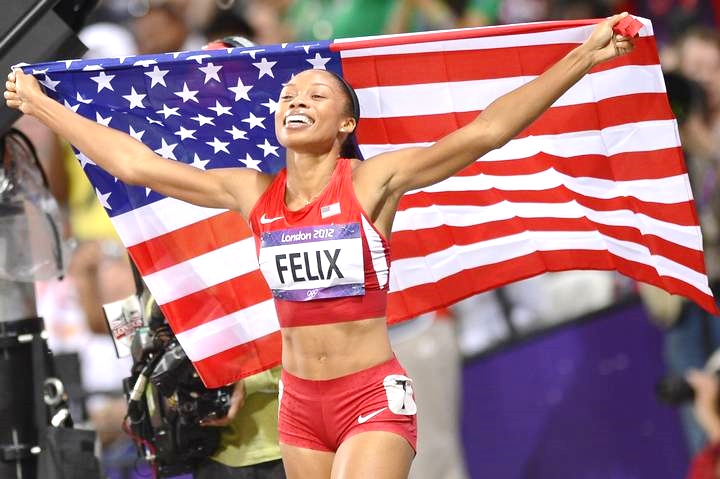 2. Pesquise e registre o significado das expressões destacadas no texto.________________________________________________________________________________________________________________________________________________________________________________________________________________________________________________________________________________________________________________________________________________________________________________________________________________________________________________________________________________________________________________________________________________________________________________3. Com a ajuda de um dicionário, identifique os verbos do texto e faça uma tabela mostrando quais se encontram no presente, e quais no passado.4. Crie um caça-palavras baseado no conteúdo do texto. Escreva as “dicas” em inglês e preencha-o com as respostas.